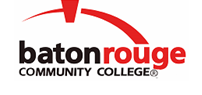 Baton Rouge Community CollegeAcademic Affairs Master SyllabusDate Approved:	4 September 2020Term and Year of Implementation:	Fall 2020Course Title:	Real Estate Law and ProceduresBRCC Course Rubric:	PALG 2223Previous Course Rubric:	PALG 222Lecture Hours per week-Lab Hours per week-Credit Hours:	3-0-3Per semester:  Lecture Hours-Lab Hours-Instructional Contact Hours:	45-0-45Louisiana Common Course Number:	     CIP Code:	22.0302Course Description:	Students will examine the law of real property and real estate transactions. Examines forms of ownership, principles of valid contractual agreements, instruments of conveyance, title insurance, mortgages and security interests, landlord-tenant relationships, applicable federal and state laws, and land use controls. Students will learn to perform basic title examinations and draft documents used in real estate transactions.Prerequisites:		PALG 1013 (or PALG 101) with a grade of C or betterCo-requisites:		NoneSuggested Enrollment Cap:	35Learning Outcomes.  Upon successful completion of this course, the students will be able to:1.	Apply principles of contract law in the real estate context.2.	Apply relevant legal principles to hypothetical real estate law scenarios.3.	Demonstrate ability to locate real estate law precedent through independent research.4.	Define legal terms and principles germane to the practice of real estate law.5.	Draft the documents necessary to transfer an interest in real estate.6.	Set up a closing and prepare the necessary documents.Assessment Measures.  Assessment of all learning outcomes will be measured using the following methods:1.	Instructor designed exams will assess learning outcomes.2.	Instructor designed quizzes and assignments will assess a portion of the learning outcomes.Information to be included on the Instructor’s Course Syllabi:Disability Statement:  Baton Rouge Community College seeks to meet the needs of its students in many ways.  See the Office of Disability Services to receive suggestions for disability statements that should be included in each syllabus.Grading: The College grading policy should be included in the course syllabus.  Any special practices should also go here.  This should include the instructor’s and/or the department’s policy for make-up work.  For example in a speech course, “Speeches not given on due date will receive no grade higher than a sixty” or “Make-up work will not be accepted after the last day of class”.Attendance Policy:  Include the overall attendance policy of the college.  Instructors may want to add additional information in individual syllabi to meet the needs of their courses.General Policies: Instructors’ policy on the use of things such as beepers and cell phones and/or hand held programmable calculators should be covered in this section.Cheating and Plagiarism:  This must be included in all syllabi and should include the penalties for incidents in a given class.  Students should have a clear idea of what constitutes cheating in a given course.Safety Concerns:  In some courses, this may be a major issue.  For example, “No student will be allowed in the lab without safety glasses”.  General statements such as, “Items that may be harmful to one’s self or others should not be brought to class”.Library/ Learning Resources:  Since the development of the total person is part of our mission, assignments in the library and/or the Learning Resources Center should be included to assist students in enhancing skills and in using resources.  Students should be encouraged to use the library for reading enjoyment as part of lifelong learning.Expanded Course Outline:1.	Introduction to Real Estate Lawa.	Basic principlesb.	Real Estate Law in Louisianai.	Regulations2.	Case Law3.	Contractsa.	Role of paralegalb.	Record obtainmentc.	Terminologyd.	Types of contracts4.	Closingsa.	Proceduresb.	Paperwork5.	Interest transfera.	Proceduresb.	Paperwork